	Załącznik nr 1h do Zapytania ofertowego Nr ROPS-III.433.12.2023.KLSZCZEGÓŁOWY OPIS PRZEDMIOTU ZAMÓWIENIAPrzedmiotem zamówienia jest zakup 65 zestawów piśmienniczych z nadrukiem wraz
z dostarczeniem ich do siedziby Zamawiającego. Charakterystyka zestawu:1. Oryginalny, metalowy zestaw piśmienniczy z materiału wysokiej jakości składający się z długopisu i pióra kulkowego umieszczonych w eleganckim etui o wymiarach 19,2x7,5x3,4cm (+/-0,2 cm). Długopis na standardowe wkłady z obrotowym mechanizmem włączania. Pióro kulkowe wykonane
z metalu wysokiej jakości.2. Zestaw piśmienniczy w kolorze czerwonym z czarnymi akcentami, pióro i długopis posiadają czarny wkład. 3. Znakowanie – tampodruk na opakowaniu: logo Warmia i Mazury – zdjęcie 2 jeden kolor - złotyMateriały piśmiennicze zapakowane w pudełko/etui z odchylanym wiekiem, zamykane na magnes lub zatrzask, wykonane z materiału typu tektura introligatorska lub drewno w czarnej okleinie. Elegancko wykończone. Na pudełku nadruk symbolu Warmia-Mazury w kolorze złotym. Umiejscowienie oraz wielkość nadruku do ustalenia z Zamawiającym. Wnętrze opakowania w kolorze czarnym z wycięciami na umiejscowienie produktu.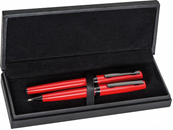 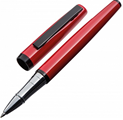 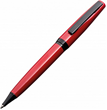 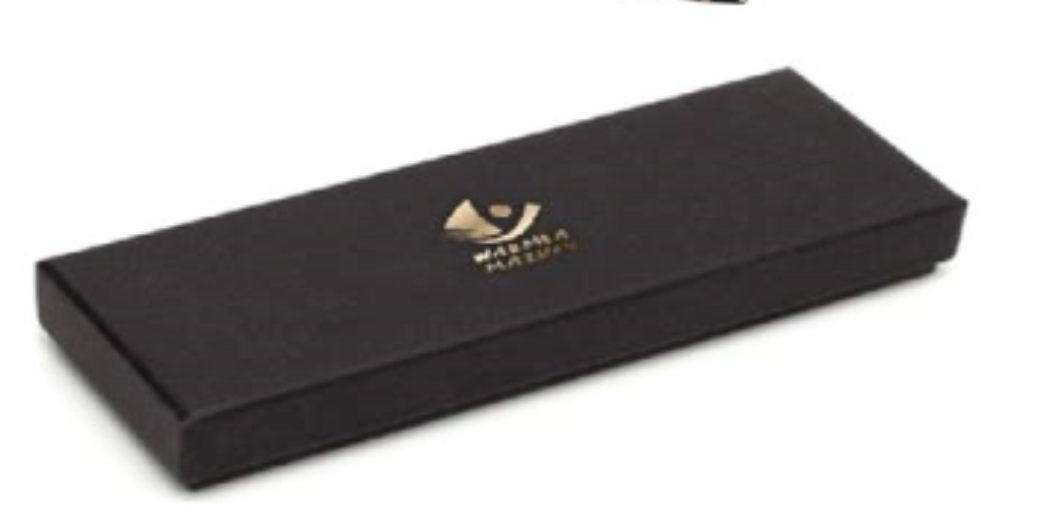 Zdjęcie poglądowe 1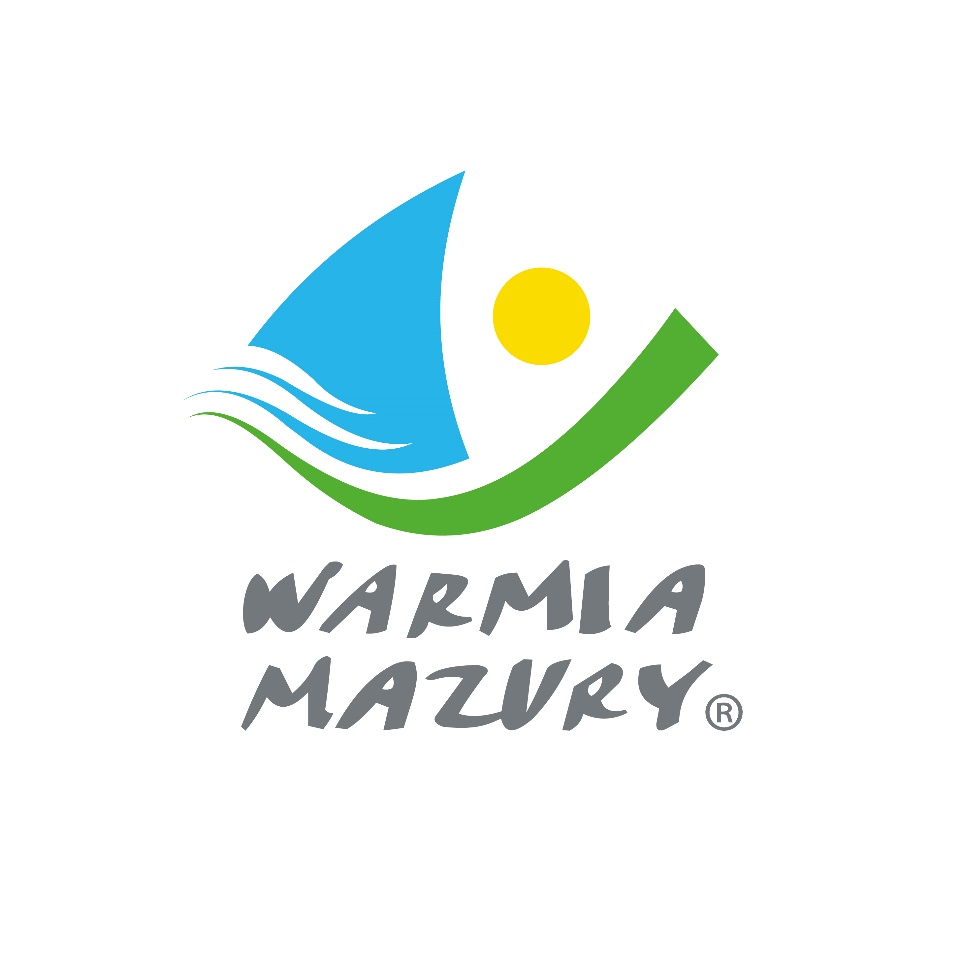 Wizualizacja logo – zdjęcie 2